DESAFIO MTB XCO INDAIALNota: O evento respeitará o protocolo “Evento Seguro”, definido pelo Decreto Estadual nº. 1371 de 14/07/2021, onde todos os participantes e acompanhantes deverão apresentar o comprovante de Vacinação para o Covid 19 ou apresentação de laudo de exame RT-qPCR realizado nas últimas 72 (setenta e duas) horas ou de Pesquisa de Antígeno para SARS-Cov-2 por swab realizado nas últimas 48 (quarenta e oito) horas com resultado "negativo, não reagente ou não detectado".  1 – PROGRAMAÇÃO	DIA - 21 de maio (sábado)HORA: 14:00 às 18:00 - Retirada de KitsLOCAL: Parque Municipal Jorge HardtNota: Todos os atletas deverão doar 02 (dois) quilos de alimento não perecível (exceto sal) na confirmação da inscrição (este alimento faz parte da inscrição). Que serão doados aos bombeiros de Indaial.    DIA -	22 de maio de 2022 (Domingo)HORA - 6:30h às 7:30h – Confirmação de Inscrição e retirada dos números.LOCAL – PARQUE MUNICIPAL JORGE HARDT, Ribeirão das Pedras, Indaial - Santa CatarinaLARGADAS    8:00H LARGADA 1ª BATERIA     08:45H  LARGADA 2ª BATERIA     10:00 LARGADA 3ª BATERIA     11:00H LARGADA 4ª BATERIA     12:30H LARGADA 5ª BATERIANOTA:1 - A ordem de largada, número de voltas e horários serão determinados conforme o andamento das inscrições, na semana que antecede o evento. 2 - Não será cobrado taxa de estacionamento. 2 – CATEGORIAS	PRÓMASCULINOELITE: 23 a 29 anos ou critério técnico (nasc 1999 e anos anteriores) SUB 23: 19 a 22 anos (nasc 2003 a 2000)SUB-30: 23 a 29 anos (nasc. em 1999 a 1993)JUNIOR: 17 e 18 anos (nasc. em 2005 e 2004)JUVENIL: 15 a 16 anos (nasc. em 2007 a 2006) (PERCURSO SPORT)INFANTO-JUVENIL: 12 a 14 anos (nasc. em 2010 a 2008) (PERCURSO SPORT)MASTER A1: 30 A 34 ANOS (nasc. em 1992a 1988)MASTER A2: 35 A 39 ANOS (nasc. em 1987 a 1983)MASTER B1: 40 A 44 ANOS (nasc. em 1982 a 1978) MASTER B2: 45 A 49 ANOS (nasc. em 1977 a 1973)MASTER C1: 50 A 54 ANOS (nasc. em 1972 a 1968) MASTER C2: 55 A 59 ANOS (nasc. em 1967 a 1963) MASTER D: 60+ (nasc 1962 anterior) (PERCURSO SPORT) E-BIKE - ACIMA 18 ANOSFEMININOELITE: 23 anos acima (nasc. em 1999 e anos anteriores)JUNIOR: 17 e 18 anos (nasc. em 2005 e 2004)JUVENIL: 15 a 16 anos (nasc. em 2007 a 2006) (PERCURSO SPORT)MASTER 30+ (nasc. em 1992 e anos anteriores)SPORTMASCULINOSUB-30: 18 a 29 anos (nasc. em 2004 a 1993)MASTER A: 30 A 39 ANOS (nasc. em 1983 a 1992)MASTER B: 40 A 49 ANOS (nasc. em 1982 a 1973)MASTER C+: acima de 50 ANOS (nasc. em 1972 a anos anteriores)FEMININOSUB-30: 18 a 29 anos (nasc. em 2004 a 1993) MASTER 30+ (nasc. em 1992 e anos anteriores)*Para que EXISTA as categorias SPORT deverão ter no mínimo 5 participantes inscritos; caso não tenha deverão correr na categoria acima.  3 – INSCRIÇÕES	Os atletas deverão se inscrever, confirmando sua participação até 19 de maio (quinta–feira), pelo site www.riscozeroadventure.com.br. Informações pelo fone (47) 99987 - 8814 (Leni) / (47) 99120 - 2004 (Vítor)Valor da inscriçãoPrimeiro Lote (até 21 de abril):R$ 120,00 para FederadosR$ 140,00 para não FederadosSegundo Lote (até 19 de maio):R$ 130,00 para FederadosR$ 150,00 para não FederadosTodos os atletas receberão Kit Atleta, contendo:Camisa Alusiva do EventoGarrafa de HidrataçãoPlaca de Identificação com ChipEnergético Storm - No local haverá almoço, para fazer a reserva basta comprar junto à inscrição pelo site www.riscozeroadventure.com.br no valor de R$25,00.  4 – COMBATE AO COVID 19:	Serão segudas as exigências dos Decretos do Governo do Estado que estiverem em vigor.  5 – PREMIAÇÃO	Serão premiados os cinco primeiros em cada categoria com troféus (1º ao 3º) e medalhas (4º e 5º).Premiação em espécie para os 3 primeiros colocados das categorias PRÓ.IMPORTANTE 1: Para subir ao pódio o atleta deverá estar obrigatoriamente com o uniforme de competição. Atleta descalço, de chinelo, sem camisa, não será premiado e perderá o prêmio, mas não os pontos;IMPORTANTE 2: O atleta campeão pode levar ao pódio sua bike para exposição;IMPORTANTE 3: O atleta que não estiver no pódio no momento da premiação perderá o prêmio (produto/dinheiro e medalha), porém não perderá os pontos adquiridos;  6 – SEGURO	A Organização da Prova possui um seguro individual para cada atleta. Com as seguintes coberturas: Morte Acidental - R$ 100.000,00Invalidez Permanente Total ou Parcial por Acidente - R$ 100.000,00Auxilio Funeral - R$ 3.000,00Despesas Médicas Hospitalares - R$ 10.000,00 Para acionar e receber o seguro o atleta deve seguir os quesitos exigidos pela seguradora.  7 – HOSPITAL	HOSPITAL BEATRIZ RAMOSR. Des. Alves Pedrosa, 185 - CentroTELEFONE: (47) 3333-0500Telefones Úteis:SAMU EMERGÊNCIA.	192CORPO DE BOMBEIROS	193POLÍCIA MILITAR.	190RODOVIÁRIA.	198  8 – REGULAMENTO	Serão seguidos os regulamentos e normas disciplinares da UCI (União Ciclística Internacional), CBC (Confederação Brasileira de Ciclismo) e da FCC (Federação Catarinense de Ciclismo), disponíveis nos sites das entidades.O Regulamento e Programação poderão sofrer alterações até a data de sua publicação impressa antes da prova. Em caso de dúvidas, prevalece a edição impressa e disponível na secretaria antes das etapas do evento.NOTA: Casos omissos serão julgados pela Direção de Prova e comissários responsáveis. A organização do evento se reserva o direito de alterar a data e local da realização das provas com até 7 dias de antecedência, como qualquer outra cláusula e/ou condições do presente regulamento com 24 horas de antecedência ficando ajustado que toda a divulgação de eventuais alterações será feita através do site oficial do evento www.ciclismosc.com.br e na secretaria do evento nos dias da prova.  9 – PUBLICIDADE E IMAGEM	A prova poderá ser gravada em vídeo e/ou fotografada. Os atletas que tiverem alguma restrição ao uso de sua imagem deverão fazê-la por escrito antes da prova. Caso contrário, todas as imagens serão tidas como liberadas para qualquer tipo de uso, em qualquer data, sem qualquer compensação financeira, por tempo indeterminado.  10 – RESPONSABILIDADES E OBRIGAÇÕES	A organização, os hotéis, Prefeituras Municipais, UCI, CBC, FCC, os promotores e patrocinadores não se responsabilizam por roubos/furtos e danos de equipamentos e/ou bicicletas ou por qualquer traumatismo e/ou lesões em atletas e assistentes causados por acidentes durante o treinamento ou competição;É responsabilidade de cada atleta participante:Ter um convênio médico (para assistência/cobertura financeira em caso de acidente). As equipes médicas que apoiam o evento prestarão somente os primeiros socorros encaminhamento do acidentado para um hospital público mais próximo. Todas as despesas hospitalares correrão por conta do acidentado;levar consigo toda a comida e bebida que for consumir durante a competição. A título de apoio suplementar, a Organização poderá fornecer água potável para cada atleta inscrito, em postos de controle ao longo do percurso;Zelar pela boa imagem do ciclismo e pela preservação da natureza não jogando lixo no percurso;  11 - TABELA DE IMPEDIMENTOS E PENALIDADES	Será impedido de largar o atleta que alinhar:Sem ter assinado a súmula de prova junto à secretaria do evento;Sem ter afixado a placa;Com bicicleta que não possua marchas ou que não seja de mountain bike;Que não esteja vestindo roupas de ciclismo, vedado o uso de regatas;Com meias de compressão e sem capacete; Será desclassificado o atleta que:Receber apoio de terceiros durante a prova e fora do feed zone.Sair do trajeto proposto, cortar caminho e/ou não passar pelos postos de controle;Agredir física ou moralmente os atletas e as pessoas envolvidas na realização do evento;Efetuar manobra desleal ou inconsequente, com sério risco aos demais atletas;Trocar de bicicleta durante a prova, sendo apenas permitida a troca de partes (exceto o quadro);Ter conduta incompatível com os bons costumes, a ordem pública, a moral e imagem;Descartar objetos fora dos locais permitidos;Utilizar ponto ou rádio comunicador;For identificada no decorrer da prova qualquer uma das causas de impedimento.Categoria E-bike - Bicicleta estar fora da regra do limite de 25km/hAlém das condutas acima especificadas, serão aplicados os regulamentos e penalidades estabelecidos pela UCI, CBC e FCC.  12 – RECURSOS	Só serão aceitos recursos por escrito, entregue ao Presidente do Colégio de Comissários, durante o transcorrer da prova ou até 15 min. após a chegada do interessado. Recurso contra o resultado somente será aceito até 15 minutos após sua divulgação oficial no som do evento e fixação no mural. Só serão julgados os recursos por escrito que estejam acompanhados de um depósito/acautelamento no valor de R$ 200,00 (duzentos reais). Após o recebimento do recurso, será dado o prazo de 15 minutos único e comum no caso de mais de um acusado, para apresentação defesa. Após instrução e colheita de prova de modo sumário, o colégio de comissários pronunciará decisão, que será anunciada no sistema de som do evento e fixado no mural de resultados do evento. Se for julgado procedente, o depósito será devolvido, caso contrário, será doado em favor da escolinha de ciclismo da cidade.  13 – HOSPEDAGEM	    Locais para hospedagem em Indaial no link: turismo.indaial.sc.gov.br/onde-ficar  14 – REALIZAÇÃO	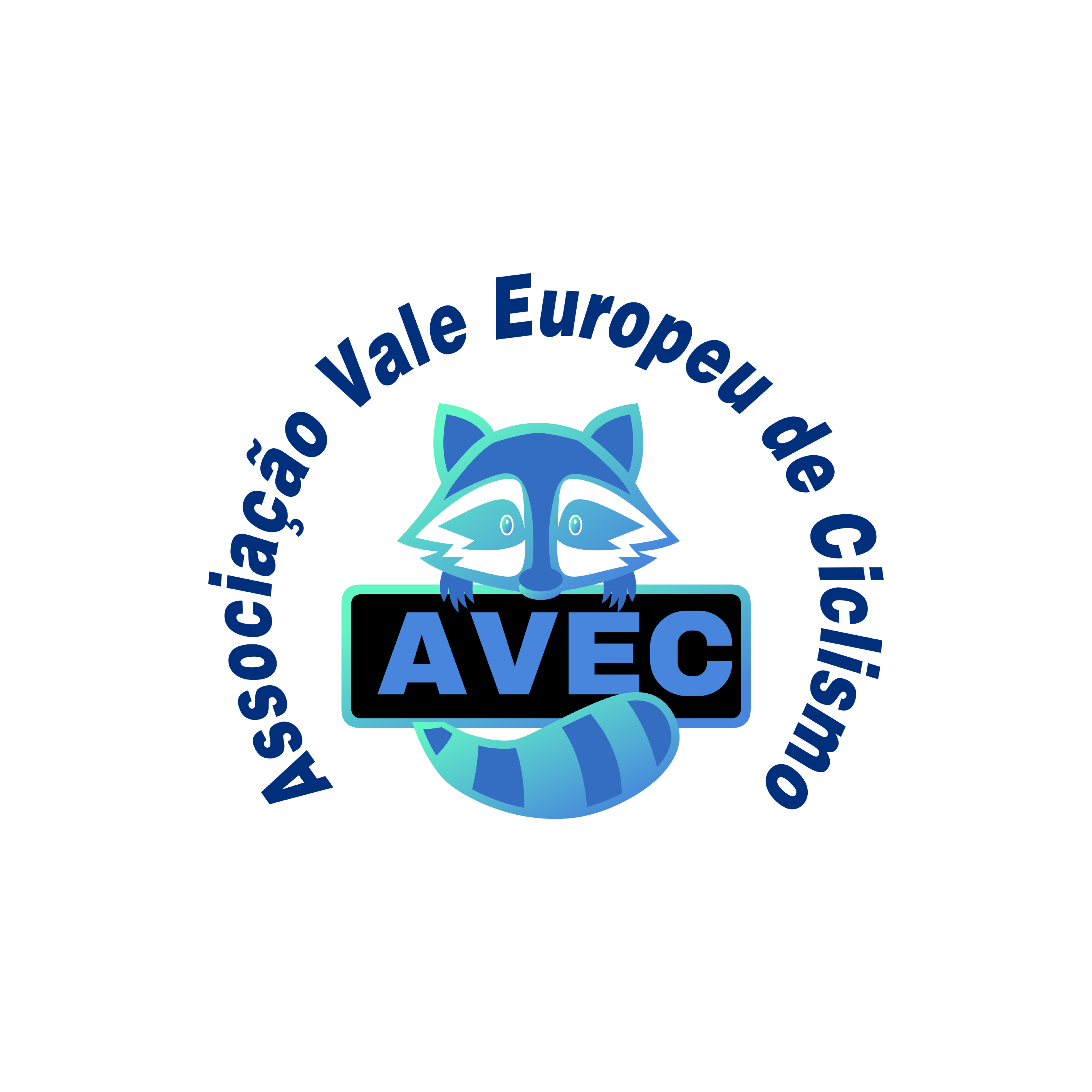 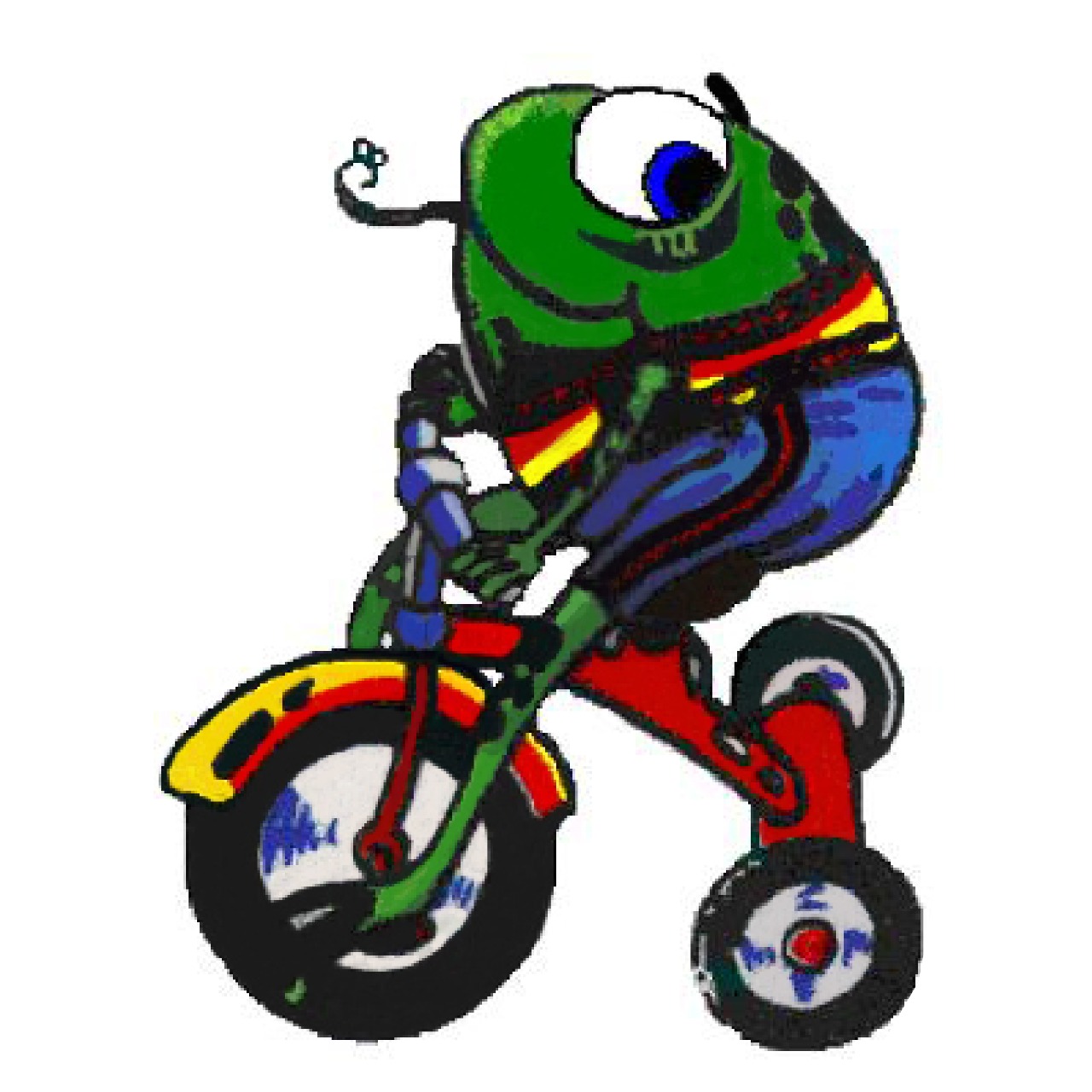   15 – APOIADORES	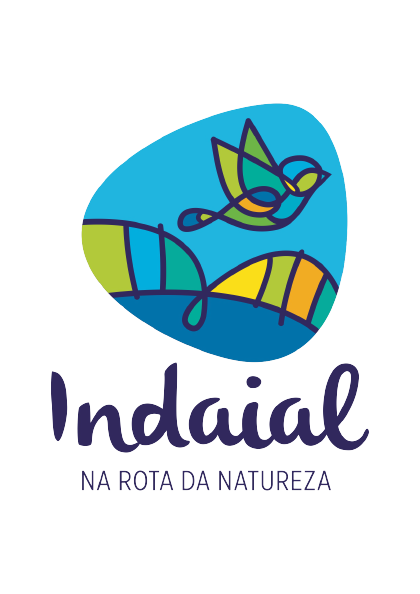 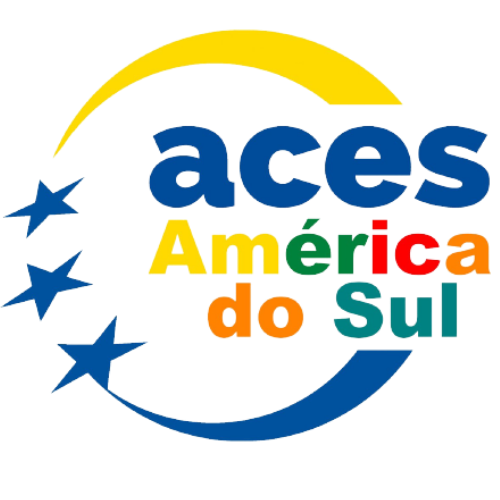 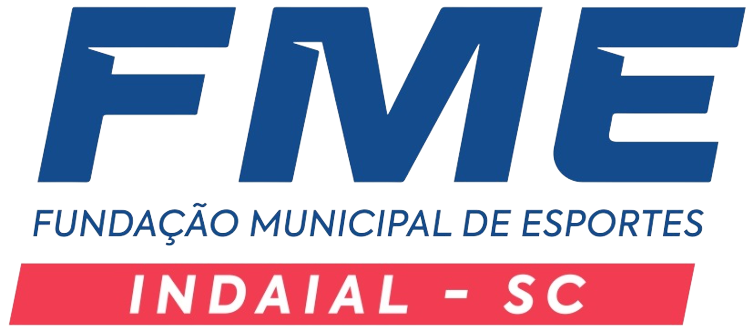 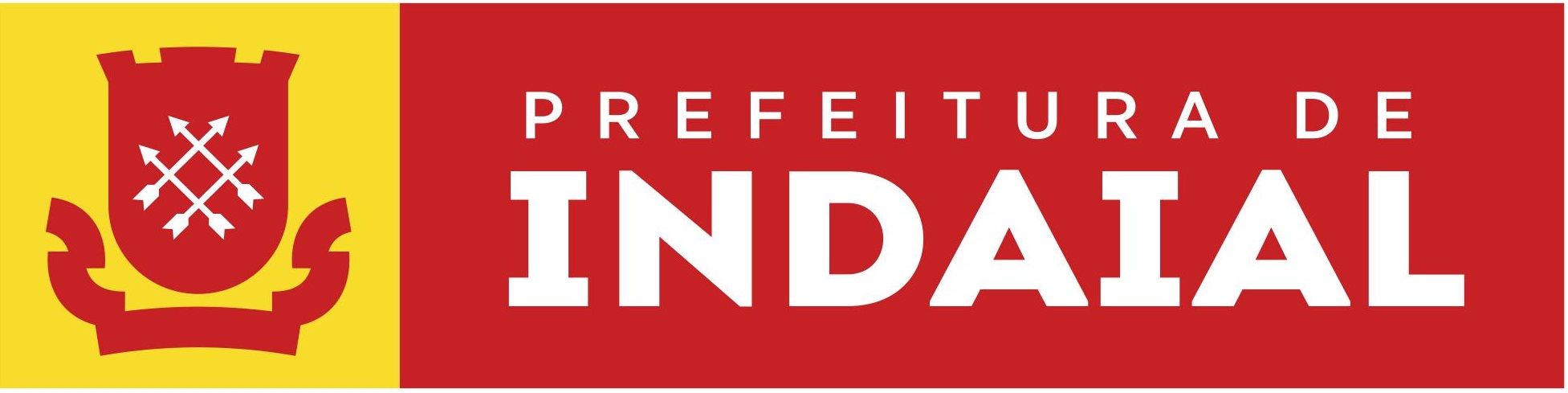 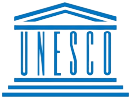 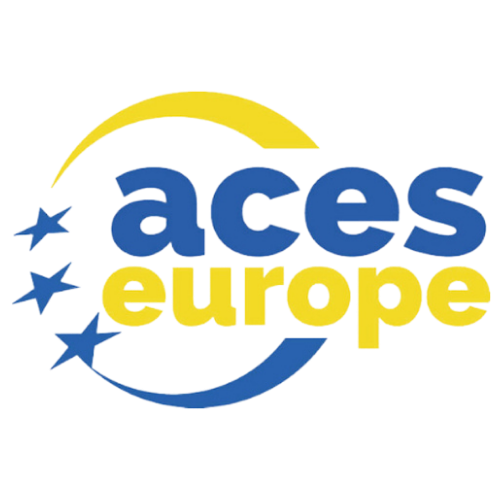 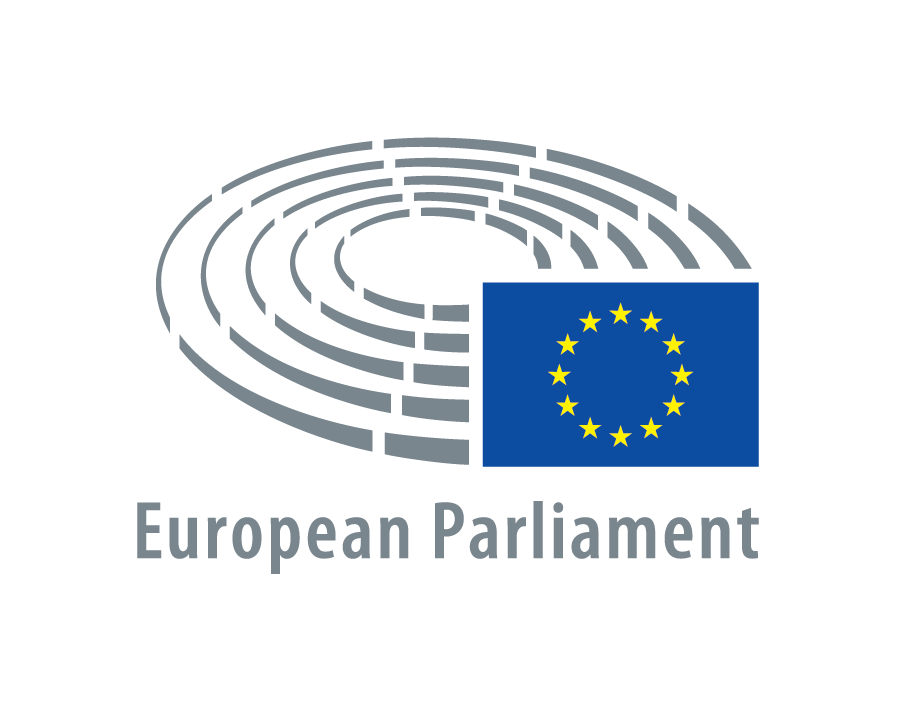 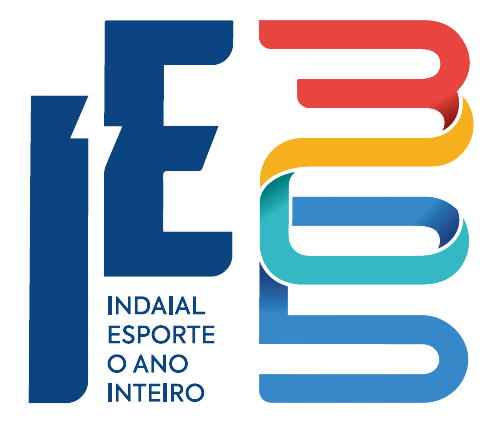 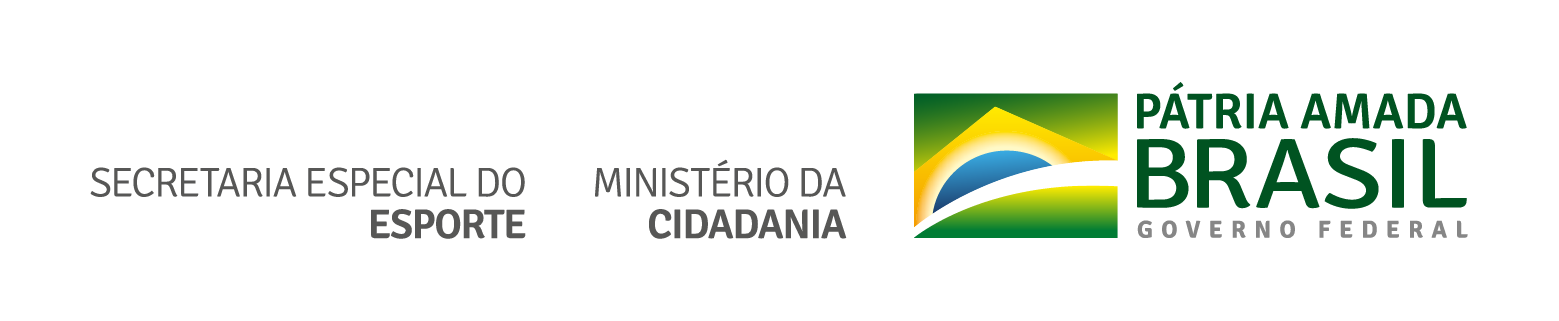   15 – SUPERVISÃO	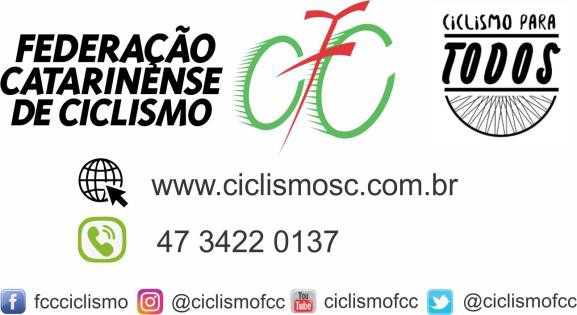 Indaial, 18 de março de 2022.